25.08.2012 г._№ 4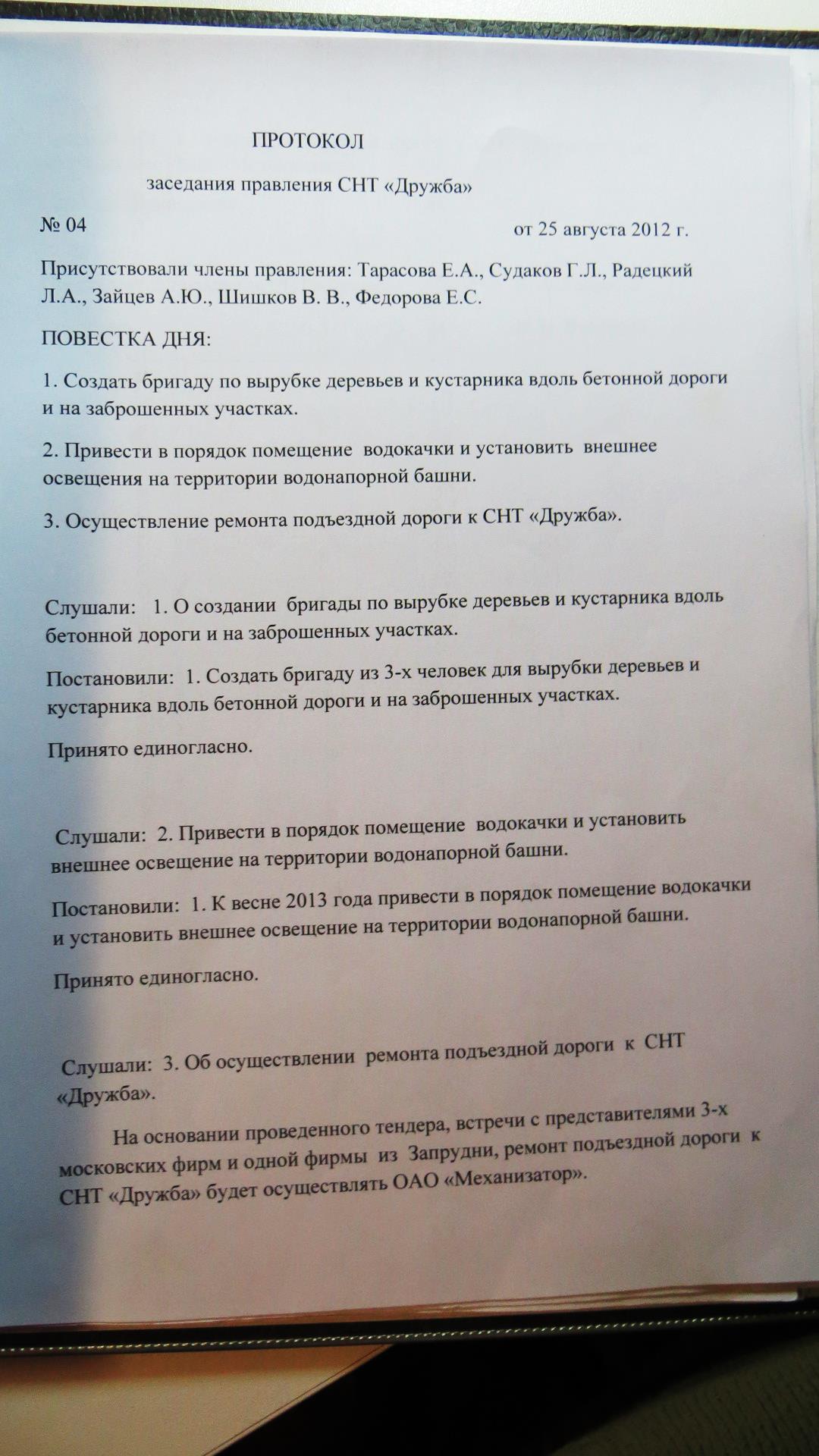 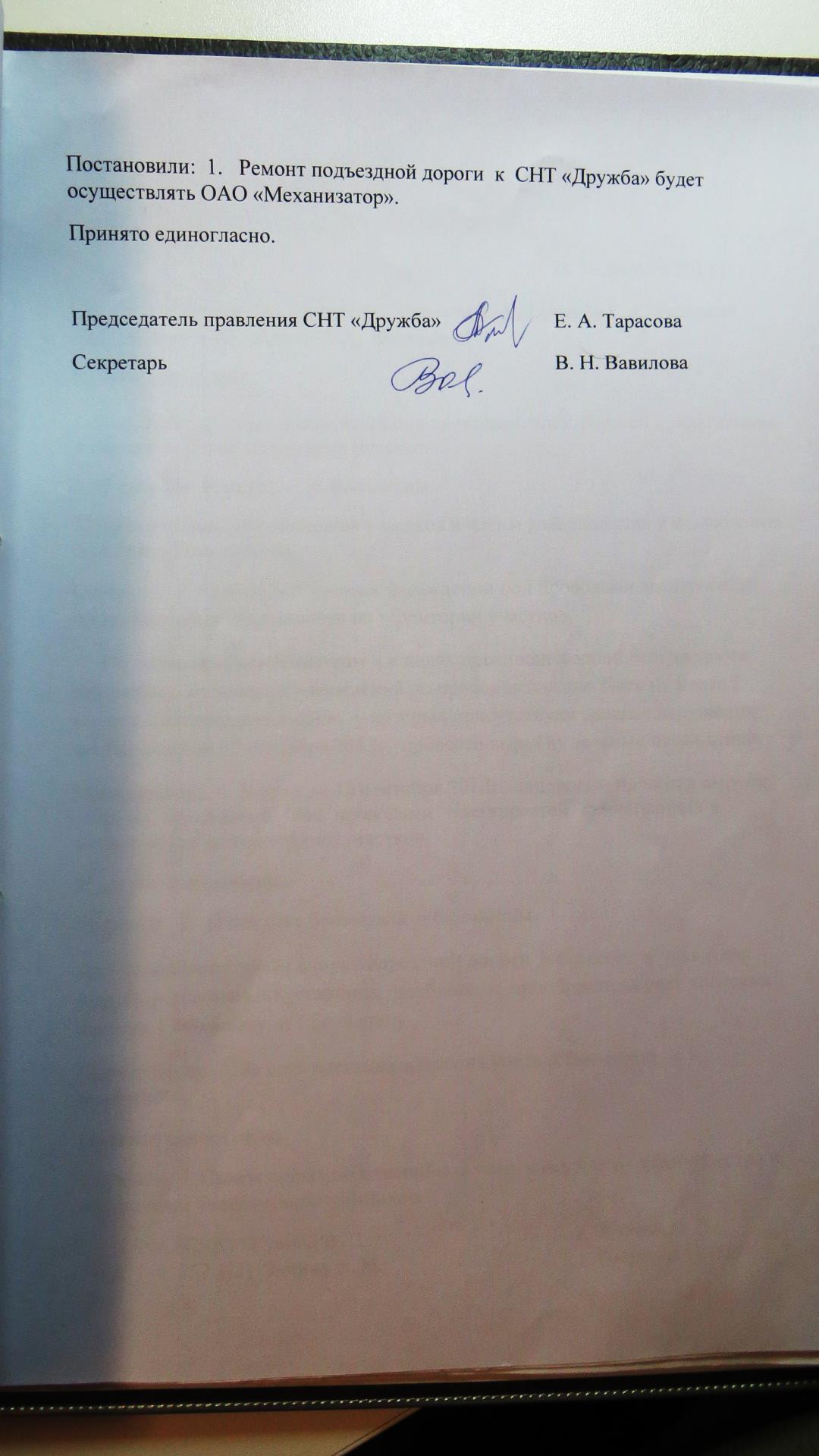 